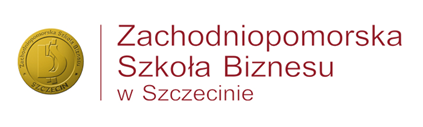 WYDZIAŁ EKONOMII I PEDAGOGIKIKierunek: ……Anna KowalskaFunkcjonowanie społeczne ucznia z niepełnosprawnością (rodzaj, stopień) w kształceniu włączającymProjekt dyplomowy napisany na Studiach Podyplomowych… tutaj podaj nazwę kierunku studiów …                    pod kierunkiem… tutaj podaj tytuł, imię i nazwisko promotora…Szczecin 20…